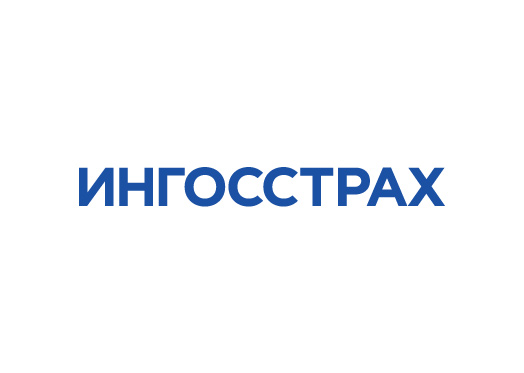 В СПАО «Ингосстрах»Департамент урегулирования убытков розничного бизнесаИзвещениео наступлении страхового события(в части страхования от несчастных случаев)	(фамилия, имя, отчество)в результате несчастного случая, произошедшего «___» __________ 20___г. при следующих обстоятельствах:Жизнь / здоровье застрахованного лица застрахованы по договору страхования (полису) №__________________ от «____» ______________20____г.О наступлении страхового события заявлено в:(травмпункт, больницу, полицию и т.д.)Подпись____________________/____________________________________/ «___»___________________20___г.Я,сообщаю о: смерти застрахованного лица присвоении застрахованному лицуинвалидности ____________ группы получении травмы застрахованным лицомКонтактный телефон: